SS11				Propaganda Poster AssignmentUsing the examples below as a guide, you are to create a poster that would have been found imploring Canadian citizens to act.  You can create a recruiting poster, a poster to support rationing, or a poster to purchase Victory Bonds.  Your poster should be eye catching and appeal to the emotions. (You are trying to convince the reader of something.) It has to give “a call to action,” meaning it has to state what you want the reader to do after they have viewed it. 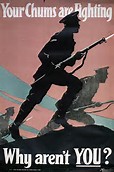 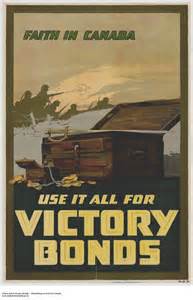 